Name: ___________________________________	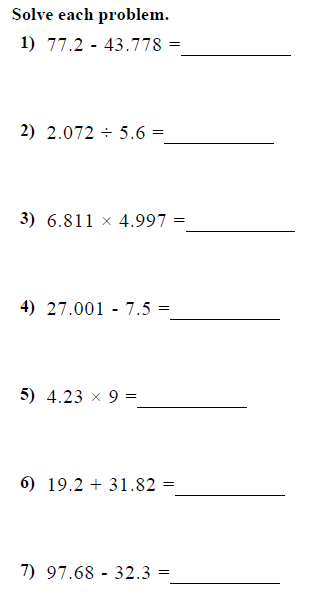 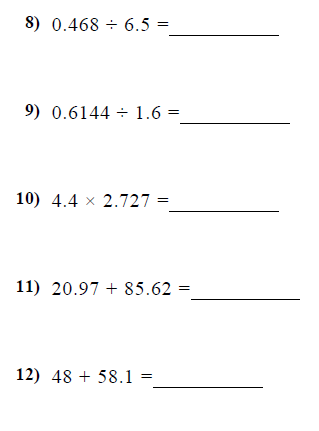 Multiplying and Dividing Decimals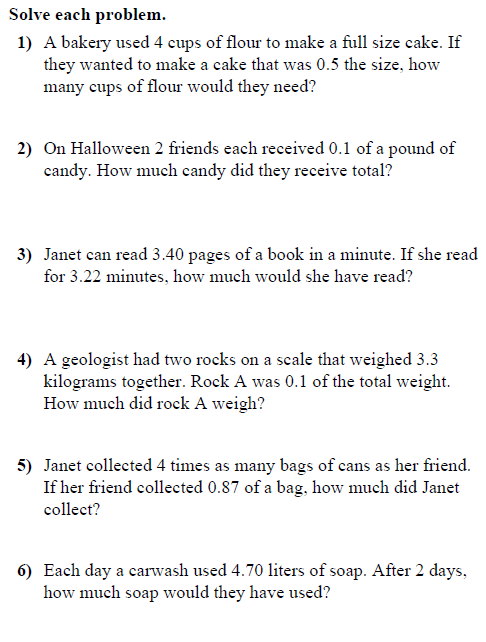 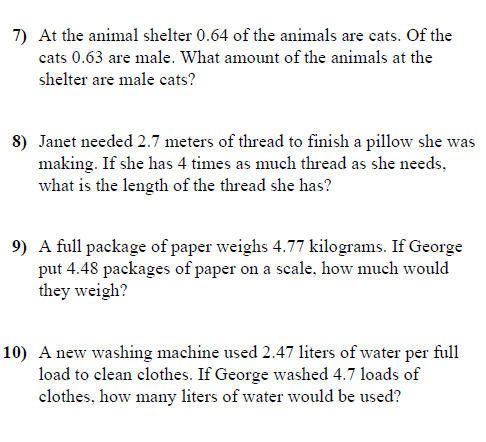 